    桃園市進出口商業同業公會 函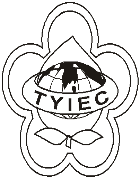          Taoyuan Importers & Exporters Chamber of Commerce桃園市桃園區中正路1249號5樓之4           TEL:886-3-316-4346   886-3-325-3781   FAX:886-3-355-9651ie325@ms19.hinet.net     www.taoyuanproduct.org受 文 者:各相關會員發文日期：中華民國111年3月28日發文字號：桃貿安字第111010號附    件：主   旨：財團法人台灣優良農產品發展協會承辦「111年度食品添加物查驗登記申辦說明會」，請會員廠商踴躍參加，請查照。說   明：      一、依據財團法人台灣優良農產品發展協會111年3月14日優農字第1110000674號函辦理。      二、為響應環保愛地球並節能減碳，請至財團法人台灣優良農產品發展協會網站TFDA查驗登記專區(http://www.cas.org.tw/TFDA/)說明會項下查詢本活動相關資訊。本活動採線上報名，請於111年3月28日起至111年4月8日完成報名(因名額有限，每單位限額1名，額滿為止，不受理紙本報名及現場報名)。      三、說明會及報名相關諮詢，請與活動聯絡人聯繫:陳小姐，TEL:02-23567417#52，E-mail:yuji110713@cas.org.tw  理事長  莊 堯 安